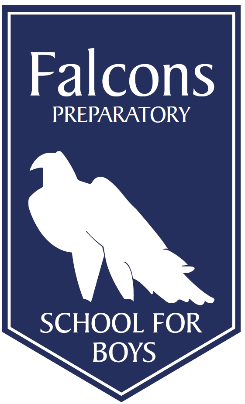 Falcons Preparatory School for Boys Job DescriptionThe School is committed to safeguarding and promoting the welfare of children and young people and expects all staff and volunteers to share this commitmentDeputy Head – Learning & InnovationReporting line: HeadmistressLine Management Responsibility for: Heads of Department, SENCoMain duties & responsibilitiesIn relation to the leadership of learning & innovation:Lead the development of outstanding, innovative learning and teaching and communicate the vision for learning and teaching at FPSB in a clear and coherent way.Further the awareness of learning and teaching methodologies and strategies. Act as a pioneer in developing new initiatives and innovative pedagogy for FPSB. Ensure that inventive use is made of resources, including new technologies. Actively promote and embed the schools aims, ethos and learning habits.Develop specific learning events / initiatives for boys, staff and parents. Work closely with the Head of Marketing and Head of Enrichment and Community Development in the growth of activities with other schools, organisations and services. In liaison with the SLT, develop FPSB as a learning hub for teachers from other schools.Lead the development of formative assessment and to ensure that AfL is fully embedded within the school and is being used to raise standards of attainment/achievement and the overall quality of learning and teaching. Take a major senior role in the leadership of the school and to serve on the Senior Leadership Team and other key committees. Be involved in the school decision making process advising the Headmistress and Governors on policy making and development planning. Take a key role in school-wide self-evaluation. Report to the governors in relation to various aspects of learning and innovation. Deputise for the Headmistress as required. Take a key role in relation to ISI inspections of FPSB.In relation to the review and monitoring of learning & teaching:Monitor learning and teaching in the school through the use of professional reviews, scrutiny of work, lesson observations and learning walks. Have an oversight of all policies which relate to learning and teaching and other academic aspects of the school. Participate in the on-going review of the curriculum. Liaise closely with the Headmaster and SLT of Falcons Pre-Prep to ensure academic continuity.In liaison with the Headmistress, build and develop links with a range of secondary schools to ensure academic continuity and a thorough understanding of the expectations for 11+ and 13+ entry.In relation to academic administration, assessment, data and reports:Have responsibility for the organisation of internal and external examinations including the administration of the ISEB Pre-Tests, Common Entrance and Scholarship Examinations and other methods of senior school entry and organise the timetable for the completion of the assessments.To take overall responsibility, in liaison with other members of the SLT for keeping an up to date a spreadsheet of staff deployment and workload.Have responsibility for the planning, preparation, construction and administration of the timetable.Ensure that a clear annual calendar for data collection (including baseline assessments such as INCAS/MidYIS) is published annually.Provide advice and support to all staff so that they are able to use and analyse data appropriately.Work with Heads of Departments to ensure the timely collection of attainment data.Guide and support all staff on the analysis of data.Process data to identify levels of progress.Develop the use of SIMs in handling data on student progress and achievement.Have an oversight of assessments for occasional places from Y3 upwards.Be responsible for the assessment of potential bursary candidates – liaising with the Registrar and Headmistress. Ensure reporting systems are straightforward to use and that a clear annual schedule of reporting is published in advance.Provide guidance and support to staff on reporting.Maintain and improve both electronic and paper methods for reporting student progress to parents.Monitor progress of report writing and take action to ensure deadlines are met.Assist the Headmistress in the production of reports on current pupils when required from Senior Schools and other schools.In relation to the teaching staff:Have involvement in the selection process of new staff. To organize and deliver the Induction Programme for new staff, including mentoring and observations.To lead, organise and deliver, where appropriate, the termly INSET days and to assist departments with their own training programmes.Advise and help colleagues in appraisals, professional development and lesson observation.Arrange and monitor “cross departmental” lesson observations. Promote a culture of sharing good practice. Have overall responsibility for the monitoring of NQT, PGCE and GTP requirements as appropriate for teaching staff, meeting all legal requirements. Have an overview of CPD needs and manage the CPD budget. Establish and Chair the (soon to be established) Learning and Innovation Strategy Group. Lead and co-ordinate whole school Teacher Learning Communities. Have overall responsibility for the Heads of Departments and to chair HoDs meetings.Have responsibility for the development of departmental documentation including schemes of work and programmes of study as well as overseeing short and medium term planning and departmental action plans.Liaise closely with HoDs and the Head of Enrichment and Community Development to ensure adequate enrichment provision across all year groups.In relation to the students:Play a key role in monitoring academic performance and levels of attainment on an individual pupil basis. Lead on pupil mentoring so pupils take ownership of their academic progress. Ensure appropriate provision is available to those students with a deep interest or passion for a particular subject or curriculum area.Promote self-reflection and target setting among the students. Promote an awareness of enrichment opportunities among pupils, staff and parents.Liaise with the SENCo to monitor the delivery of the Learning Support Policy and to monitor the progress and development of students receiving learning support.In relation to the parents:In liaison with the Headmistress, and when required, advise parents on next schools and the various assessment procedures in place for senior school entry. Where appropriate, meet with parents to discuss their son’s academic progress. Create opportunities to provide further information and guidance to parents regarding their son’s education and progress.Communicate key information relating to learning and innovation to parents. Develop opportunities to invite parents to share their expertise with boys, staff and other parents. Signed:	_______________________________                                                                                                                                 Deputy Head of Learning & InnovationDated: 		___________________      Signed:	_______________________________  	                              Miss Olivia Buchanan							     	HeadmistressDated:		___________________